UWAIZ UWAIZ.366157@2freemail.com  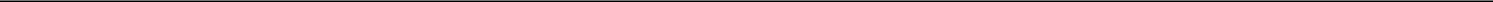 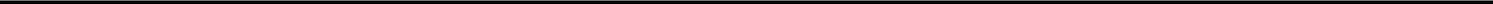 Seeking Challenging assignment in the field of Project Planning/Project Management with a growth oriented organization in construction Industry.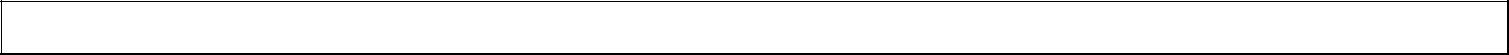 PROFESSIONAL SYNOPSISA creative and innovative thinker, crave for challenges and not afraid to work outside my comfort zone. A motivated team player who consistently aims to stand up to expectations and exceed goals. Possess good persuading skills, Pragmatic and results orientated, with a focus on bottom line results.Hands on experience in Project planning, co-ordination and managementExcellent communication & interpersonal skills with strong analytical, team building, problem solving and organizational abilities, also have capitalized the skill of keeping conversations and building one as an asset to public relations.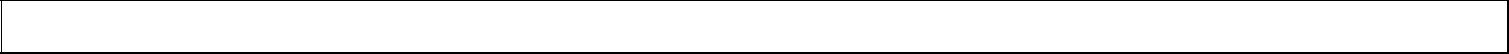 ORGANISATIONAL EXPERIENCEESCON Engineering and ConstructionDuties & Responsibilities:Plan, coordinate and monitor activities of assigned projects.To ensure projects are completed within determined time frame, within the time frame of budget.Resource planning and allocation.Preparing analysis of rates and estimates.Preparing inquires, obtaining offers/quotations and offers comparatives statements.Preparing project bar schedules / CPM schedules.PROJECTS HANDLED:HIBA APPARTMENTSPlanned and supervised the roof slab. Managed and supervised finishing stages of the building (plastering, tiling, plumbing, electrical works, well work, painting, railings, lift installation etc).Used primavera to create a complete data base for various projects and fields of ESCON engineering and construction.Project planning- planed various projects for escon construction.Monitoring and controlling- monitoring and controlling the deviations in the project plan using primavera.Recourse planning and allocation, estimation, preparing project bar schedule for the completion of plan.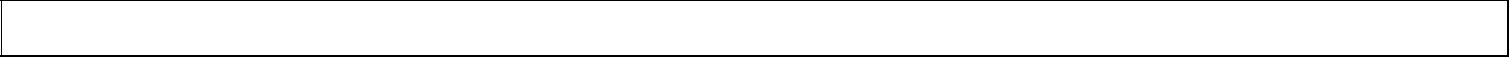 QUALIFICATIONSBachelor of engineering (B.E) in CIVIL Engineering from VTU Karnataka, completed in 2016Pre university in PCMS at St. Aloysius completed in 2012Professional in project planning and management using primavera from Mangalore, affiliated to synergy school of business and skills.Completed professional course in Sweet home 3D.Software skillsPrimavera software (P6)AutoCADMicrosoft ExcelMS OfficePPTSweet home 3DNoteworthy AchievementsApart from setting new goals and executing within schedule time.I have managed to achieve the trust of my employer and the team I worked with.ACHIEVEMENTS IN SPORTSRepresented India in World Muay-Thai Championship in Bangkok 2017. (kick boxing)National Muay-Thai champion 2017 (Gold)National Muay-Thai champion 2016 (Gold x1, Silver x1)Played cricket for various A-level league teams in Karnataka.Total combat championship winner 2016 - Gold. (MMA).VTU state level Treasure hunt winner 2015.I hereby declare that the above mentioned details are true to the best of my knowledge.Growth PathAug’15 –May’16-As site engineer (Part time)Aug’16 –Feb’17-As project engineer (Full time)Project in final semesterTitle:  Analysis and Design of a residential building using ETABS:  Analysis and Design of a residential building using ETABSDescription:The project dealt with planning, analysis, design of a G+3 building with footing,column, beam, slab and staircase. The structure was modeled and analyzed inETABS and designed manually. The detailing of the reinforcement was done inAutoCAD.Duration:6 Months.Team Size:4 members.▪▪▪▪▪▪▪